POUK V KUHINJI…?Tokrat imam zate malce drugačno nalogo. Danes je namreč materinski dan in ponujam ti nasvet, kako lahko razveseliš mamo.Najprej moraš mamo nekako spraviti ven iz kuhinje . Najbolje, da ji predlagaš en dolg, ampak res dolg sprehod. Ti je uspelo? Odlično. Sedaj pa v kuhinjo.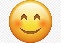 Pošiljam ti recept za pripravo čokoladnih mafinov. Takih, ki bodo všeč tudi tebi in ne samo mami .Potrebujemo:225 g moke1 žlička pecilnega praška110 g sladkorja25 g kakava1 vrečka vanilin sladkorja100 g čokolade (lahko pol mlečne, pol temne)75 ml olja1 jajce175 ml mlekaPostopek:Na manjše koščke narežemo čokolado za kuhanje. Ločimo rumenjak od beljaka.Rumenjaku dodamo sladkor, vanilijev sladkor, olje ter vse skupaj premešamo z električnim mešalnikom. Dodamo mleko in spet premešamo. Nato dodamo kakav v prahu in moko, h kateri smo primešali pecilni prašek. Počasi premešamo z mešalnikom.Z očiščenim električnim mešalnikom se nato lotimo beljaka. Ko ga dodobra premešamo, ga ročno vmešamo k masi, dodamo še koščke čokolade za kuhanje, vendar ne vseh (za 2-3 velike žlice koščkov damo na stran za po vrhu mafinov), maso ročno premešamo.V pripravljene modelčke za mafine damo mase do roba, nato pa po vrhu rahlo potopimo koščke čokolade.V sredino segrete pečice na 180 stopinj damo modelčke za 25 minut.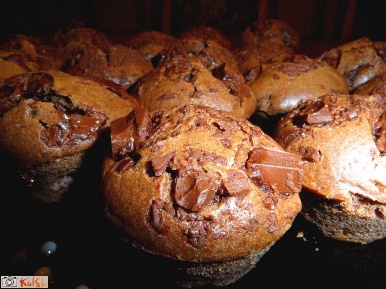 Upam, da ti je uspelo razveseliti mamo in vse ostale družinske člane.UŽIVAJTE!!! VIR: https://www.kulinarika.net/recepti/sladice/cokoladni-mafini/17668/